First Grade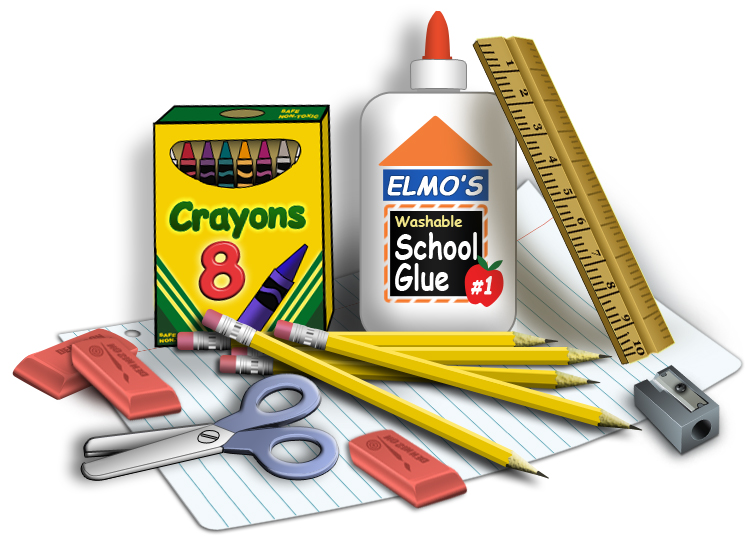 School Supply ListDear Families,Please send your child to school with the following school supplies by  9-13-2021I am sending this list home now because many times during the summer months stores will have good quality school supplies on sale.  If you wait until September to purchase these items, the prices are often very high. 								           Thank you,									First Grade Teacher5 Marble notebooks- Wide ruled5 Plastic Folders ( 5 different colors)2 boxes of sharpened pencils 4 large glue sticks3 pink erasers2 boxes of 24 crayons in a box1 pack of dry erase markers and eraser1 pack of Post It Notes3 boxes of Ziploc bags: 1-quart size and 2-gallon size1 roll of Paper Towels2 boxes of Kleenex Tissues1 container of baby wipes 2 Purell Hand Sanitizers1 children’s size scissorsHeadphones in a ziplock bag with your name on it.A school bag large enough to fit folders, notebooks, and text booksPlease label all supplies with your child’s name and class number!!